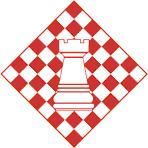 RASPISEKIPNOG PRVENSTVA HRVATSKE ZA ŽENE U UBRZANOM ŠAHU ZA 2021. GODINU Hrvatski šahovski savez u suradnji sa šahovskim klubom „Dama“ iz Đakova organizira ekipno prvenstvo Hrvatske za žene u ubrzanom šahu. Natjecanje će se odigrati u Osijeku u subotu 17. i nedjelju 18. srpnja u  HOTELU OSIJEK, ulica Šamačka 4.Pravo nastupa imaju svi registrirani klubovi u Hrvatskom šahovskom savezu za 2021. godinu, a koji se natječu u ženskoj konkurenciji.  U osnovni sastav ekipe moguće je uvrstiti 3 igračice i 5 pričuvnih igračica.  U pojedinom kolu za ekipu može nastupiti samo jedna strana igračica. Stranom igračicom smatraju se strane državljanke i hrvatske državljanke, koje Svjetska šahovska federacija (FIDE) na rejting listi vodi pod drugom federacijom.Rok za prijavu ekipa na natjecanje je petak, 9.7. dok je rok za predaju osnovnih sastava četvrtak 15.7.2021. godine. Osnovni sastavi i prijave na natjecanje dostavljaju se na obrascu danom u prilogu na E-mail adresu HŠS-a; hss.crochess@gmail.com. Redoslijed igračica u osnovnom sastavu određuje kapetan ekipe prema svom osobnom  nahođenju na način da se najprije uvrste igračice isključivo sa FIDE rapid rejtingom. Ukoliko igračica nema navedeni rejting uzima se FIDE standardni rejting. U postavljanju redoslijeda igračica u osnovnom sastavu FIDE rapid i standard rejting se miješaju i to tako da igračica na nižoj ploči ne može imati rejting veći ili jednak za 100 bodova od igračice na bilo kojoj višoj ploči. Nakon toga po istom principu postavljaju se igračice bez FIDE rejtinga.   Mjerodavna rejting lista za postavljanje osnovnog sastava je iz studenog 2020.Tehnički sastanak sudaca i kapetana, te predaja sastava za 1. kolo održati će se u subotu 17. srpnja u dvorani „Javor“ s početkom u 10.00 sati.Prvenstvo se igra po švicarskom sustavu u 5 kola, tempo igre je 25 minuta + 15 sekundi dodatka za svaki završeni potez. U slučaju nedovoljnog broja prijavljenih klubova za švicarski sustav prvenstvo će se odigrati po kružnom sustavu, te će se prilagoditi raspored natjecanja moguće i u jedan dan. Partije se igraju po Pravilima FIDE za ubrzani šah, i rejtingirati će se za FIDE rapid listu.Sve potrebne rekvizite za igru osigurava Hrvatski šahovski savez.RASPORED NATJECANJA:NAGRADNI FOND PRVENSTVAZa najbolje plasirane ekipe osiguran je sljedeći nagradni fond:1. mjesto 5.000,00 kn2. mjesto 3.000,00 kn3. mjesto 2.000,00 knUz novčane nagrade, tri prvoplasirane ekipe dobivaju pehare.Nagrade će biti uplaćene na žiro račune klubova.Kotizacija za natjecanje iznosi 300 kuna po ekipi i potrebno ju je uplatiti do 12.7.2021. na žiro račun:Hrvatski šahovski savez, Trg Krešimir Ćosića 11, Zagreb, IBAN: HR7824810001120011240. Ponuda smještaja za sudionice je u hotelu „Osijek“, Šamačka 4 Osijek. Informacije i rezervacije za smještaj mogu se dobiti na tel. 031 / 230 – 333, ili putem e-maila: info@hotelosijek.hrHRVATSKI ŠAHOVSKI SAVEZSubota,17.7.2021.10.00 satiTehnički sastanakSubota,17.7.2021.10.30 satiOtvorenje natjecanjaSubota,17.7.2021.11.00 sati1. koloSubota,17.7.2021.16.00 sati2. koloSubota,17.7.2021.18.00 sati3. koloNedjelja,18.7.2021.9.00 sati4. koloNedjelja,18.7.2021.11.00 sati5. koloNedjelja,18.7.2021.10 minuta nakon zadnje partijeZatvaranje natjecanja 